The Commonwealth of Massachusetts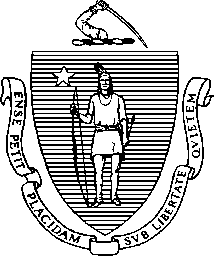 Executive Office of Health and Human Services Department of Public HealthBureau of Health Care Safety and Quality Determination of Need Program250 Washington Street, Boston MA 02511CHARLES D. BAKER	MARYLOU SUDDERSGovernorKARYN E. POLITOLieutenant GovernorApril 9, 2020 Kate EshghiSenior Vice President & General CounselUMass Memorial Health Care One Biotech Park365 Plantation StreetWorcester, MA 01605SecretaryMONICA BHAREL, MD, MPHCommissionerTel: 617-624-6000Massachusetts Department of Public Health website at www.mass.gov/dphRE: Notification for Substantial Change in Service: UMass Memorial Medical Center Emergency Use of Alternative Patient Care Space Related to COVID-19 State of EmergencyDear Ms. Eshghi:The Department received the notification above on April 8, 2020 to establish an inpatient satellite/campus of the Hospital at the DCU Center (50 Foster Street in Worcester) consisting of 250 beds to address the COVID-19 State of Emergency.After review, DPH has determined the need for the Proposed Project relates to the State of Emergency. As a result, you may commence the Proposed Project. We understand that this Change in Service is temporary in nature and that the you will provide costs to DPH as soon as they are available.Sincerely,<signature on file>Margo Michaels, MPHDirector, Determination of Needc:		Sherman Lohnes, Division of Health Care Facility Licensure and Certification, DPH Rebecca Rodman, Senior Deputy General Counsel, DPHElizabeth Kelley, Director Bureau of Safety and Quality, DPH